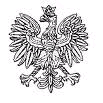    7 SZPITAL MARYNARKI WOJENNEJ Z PRZYCHODNIĄ           Samodzielny Publiczny Zakład Opieki Zdrowotnej          im. kontradmirała profesora Wiesława Łasińskiego                      80-305 Gdańsk, ul. Polanki 117  Gdańsk, dnia 08.10.2021r.MODYFIKACJA SWZ nr 2Dotyczy: postępowania w trybie przetargu nieograniczonego – Usługa wywozu i utylizacji odpadów medycznych 348/2021/PNW związku z odpowiedziami na pytania z dnia 08.10.2021 r. Zamawiający dokonuje na podstawie art. 286, ust. 3 ustawy z dnia 11 września 2019 r. - Prawo zamówień publicznych (Dz. U. z 2019 r., poz. 2019) następujących modyfikacji SWZ:ZAMAWIAJĄCY ZMIENIA TERMIN SKŁADANIA OFERT I OTWARCIA OFERT.JEST:XII. Sposób oraz termin składania ofert2. Ofertę wraz z wymaganymi załącznikami należy złożyć w terminie do dnia 15.10.2021r., do godz. 8.15.MA BYĆ:XII. Sposób oraz termin składania ofert2. Ofertę wraz z wymaganymi załącznikami należy złożyć w terminie do dnia 22.10.2021r., do godz. 8.15.JEST:XIII. Termin otwarcia ofertOtwarcie ofert nastąpi w dniu 15.10.2021r. , o godzinie 8.30. MA BYĆ:XIII. Termin otwarcia ofertOtwarcie ofert nastąpi w dniu 22.10.2021r. , o godzinie 8.30. JEST:X. Opis sposobu przygotowania ofertyDO OFERTY NALEŻY DOŁĄCZYĆ: następujące podmiotowe środki dowodowe: - aktualną decyzję na transport odpadów o kodach odpowiadających przedmiotowi zamówienia wydaną przez właściwego Starostę zgodnie z ustawą z 14 grudnia 2012 r. o odpadach (Dz. U z. 2018 r. poz. 992) lub umowę z wyspecjalizowanym zakładem na odbiór  odpadów niebezpiecznych (zgodnie z art. 20 ust. 3 i 6 ustawy o odpadach Dz. U. z 2012 r poz. nr 21 z późn. zm.), - aktualną decyzję na unieszkodliwianie odpadów o kodach odpowiadających przedmiotowi zamówienia wydaną przez właściwego Starostę zgodnie z ustawą z 14 grudnia 2012 r. o odpadach (Dz. U z. 2018 r. poz. 992) lub umowę z wyspecjalizowanym zakładem na utylizacje odpadów niebezpiecznych (zgodnie z art. 20 ust. 3 i 6 ustawy o odpadach Dz. U. z 2012 r poz. nr 21 z późn. zm.), MA BYĆ:X. Opis sposobu przygotowania ofertyDO OFERTY NALEŻY DOŁĄCZYĆ: następujące podmiotowe środki dowodowe: - zaświadczenia o wpisie do Rejestru podmiotów wprowadzających produkty w opakowaniach i gospodarujących odpadami, w zakresie transportu odpadów, zgodnie z ustawą z dnia 14 grudnia 2021r. o odpadach (Dz.U. z 2020r. poz. 797);- aktualną decyzję na unieszkodliwianie odpadów o kodach odpowiadających przedmiotowi zamówienia wydaną przez właściwy, zgodnie z ustawą z 14 grudnia 2012 r. o odpadach (Dz. U z. 2020 r. poz. 797) lub umowę z wyspecjalizowanym zakładem na utylizacje odpadów medycznych (zgodnie z art. 20 ust. 3 i 6 ustawy o odpadach (Dz.U. z 2020r. poz. 797);Arkadiusz DębickiKierownik działu zamówień publicznych7 Szpitala Marynarki Wojennej w GdańskuSporządził: Arkadiusz Dębickitel. 58/ 552 64 07Data wykonania: 08.10.2021r.T – 2712; B5